DESCRIPTION OF THE COURSE OF STUDY  1. LOCATION OF THE COURSE OF STUDY WITHIN THE SYSTEM OF STUDIES 2. GENERAL CHARACTERISTICS OF THE COURSE OF STUDY 3. DETAILED CHARACTERISTICS OF THE COURSE OF STUDY 4. OBJECTIVES, SYLLABUS CONTENT AND INTENDED TEACHING OUTCOMES  4.3. Education outcomes in the discipline *delete as appropriate 5. BALANCE OF ECTS  CREDITS – STUDENT’S WORK INPUT    *delete as appropriate Accepted for execution (date and signatures of the teachers running the course in the given academic year)      ........................................................................................................... Course code 0912-7LEK-A4.7-BP Name of the course in  Polish  	Lektorat języka obcego Name of the course in  English Basic Polish 1.1. Field of study Medicine 1.2. Mode of study Full-time 1.3. Level of study Uniform Master’s study 1.4. Profile of study* General academic 1.5. Person preparing the course description dr hab. prof. UJK Marzena Marczewska 1.6. Contact mmarczew@ujk.edu.pl 2.1. Language of instruction English 2.2. Prerequisites* none 3.1. Form of classes 3.1. Form of classes Classes 50h 3.2. Place of classes 3.2. Place of classes Classes at JKU/ Microsoft Teams online sessions3.3. Form of assessment 3.3. Form of assessment credit after first semester of studies based on continuous assessment (tests, projects, assignments)3.4. Teaching methods 3.4. Teaching methods lecture/classes consultation  presentation case description self-study -online self-study 3.5. Bibliography Required reading  1.	Stemepek I., Stelmach A., Polski krok po kroku (poziom A1), Kraków 2011. 2.	Sołtowska K., Jurek T., Labuda-Di Marino K., Tuczyńska-Nowak B., Język polski w pigułce, Poznań 2014.3.	Kołaczek E., Survival Polish Crash Course, Kraków 2016.4.	Gałyga D., Ach, ten język polski!. Ćwiczenia komunikacyjne dla początkujących, Kraków 2001. 5.	Serafin B., Achtelik A., Miło mi panią poznać. Język polski  w sytuacjach komunikacyjnych, Katowice 2001.3.5. Bibliography  Further reading Krztoń J., Słownictwo 1, Kraków 2011. Krztoń J., Słownictwo 2, Kraków 2011. Piotrowska-Rola E., Porębska M., Polski jest cool, Lublin 2017.4.1. Course objectives (classes) C 01-  every  student is acquainted with the basic vocabulary and grammatical structures of the Polish language C02 – every student has acquired  skills to communicate in Polish in everyday situations,  C03 – every students is able to use communication skills in order to achieve the best effectiveness of communication 4.2. Detailed syllabus (classes) Elementary course of Polish language concentrates on practical linguistics skills, conversations as well as elements of Polish history and culture. The main aim of the Polish language basic course is to prepare students to use everyday life expressions, to find relevant information in written text forms, and to be able to communicate with people in different life situations (also in a medical environment).  Basic everyday expressions – greetings and other polite expressions; introducing oneself; thanking, asking about people; numbers; alphabet; phonetics.  Asking for personal information. Formal and informal expressions. Personal particulars (nationality, country, age, address, phone number, occupation). Describing family relations. Verb to be.  Description of everyday items, people; adjectives, colours. Verb to have.  Asking about jobs. Job description. Professions, jobs, interests – basic communication.  Daily routines. Our everyday activities – listening and oral practice. Verbs.  Buying things, asking about food and prices. Shopping, prices, places, things to buy – useful vocabulary (listening and oral practice). Modal verbs. Dishes from different countries. Restaurant guide. Asking and talking about preferences, describing the menu.  Telling the time. Talking about routines and frequency. Time expressions referring to the present, past and future.  Speaking about family and family members; likes and dislikes, personality features.  Describing places. Body parts. Vocabulary practice. At the doctor’s – basic expressions.  A student, who passed the course Relation to teaching outcomes within the scope of  KNOWLEDGE, the student knows and understands: W01rules and methods of communication with the patient and his/her family which helps in creating empathic and trust-based relation;D.W5.W02the importance of verbal and nonverbal communication in the process of communicating with patients and the notion of trust in the interaction with the patient;D.W6.within the scope of  ABILITIES, the graduate knows how to: U01communicate with the patient in one foreign language at the B2 level on the basis of Common European Framework of Reference for Languages;D.U18.4.4. Methods of assessment of the intended teaching outcomes 4.4. Methods of assessment of the intended teaching outcomes 4.4. Methods of assessment of the intended teaching outcomes 4.4. Methods of assessment of the intended teaching outcomes 4.4. Methods of assessment of the intended teaching outcomes 4.4. Methods of assessment of the intended teaching outcomes 4.4. Methods of assessment of the intended teaching outcomes 4.4. Methods of assessment of the intended teaching outcomes 4.4. Methods of assessment of the intended teaching outcomes 4.4. Methods of assessment of the intended teaching outcomes 4.4. Methods of assessment of the intended teaching outcomes 4.4. Methods of assessment of the intended teaching outcomes 4.4. Methods of assessment of the intended teaching outcomes 4.4. Methods of assessment of the intended teaching outcomes 4.4. Methods of assessment of the intended teaching outcomes 4.4. Methods of assessment of the intended teaching outcomes Teaching  outcomes (code) Method of assessment (+/-) Method of assessment (+/-) Method of assessment (+/-) Method of assessment (+/-) Method of assessment (+/-) Method of assessment (+/-) Method of assessment (+/-) Method of assessment (+/-) Method of assessment (+/-) Method of assessment (+/-) Method of assessment (+/-) Method of assessment (+/-) Method of assessment (+/-) Method of assessment (+/-) Method of assessment (+/-) Teaching  outcomes (code) Exam oral/written* Exam oral/written* Exam oral/written* Test* Test* Test* Project* Project* Project* Effort  in class* Effort  in class* Effort  in class* Self-study* Self-study* Self-study* Group work*         Group work*         Group work*         Others* Others* Others* Teaching  outcomes (code) Form of classes Form of classes Form of classes Form of classes Form of classes Form of classes Form of classes Form of classes Form of classes Form of classes Form of classes Form of classes Form of classes Form of classes Form of classes Form of classes Form of classes Form of classes Form of classes Form of classes Form of classes Teaching  outcomes (code) L C ... L C ... L C ... L C ... L C ... L C ... L C .. . W01 + 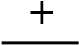 + + + W02 + + + + U01 + 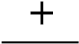 + + + 4.5. Criteria of assessment of the intended teaching outcomes 4.5. Criteria of assessment of the intended teaching outcomes 4.5. Criteria of assessment of the intended teaching outcomes 4.5. Criteria of assessment of the intended teaching outcomes 4.5. Criteria of assessment of the intended teaching outcomes Form of classes Form of classes Grade Criterion of assessment Criterion of assessment 3 preparation for classes/tests; examination (61-68%) preparation for classes/tests; examination (61-68%) 3,5 preparation for classes/tests; presenting effects of group work; examination (69-76%) preparation for classes/tests; presenting effects of group work; examination (69-76%) 4 preparation for classes/tests; presenting effects of group work; participation in discussions; examination (77-84%) preparation for classes/tests; presenting effects of group work; participation in discussions; examination (77-84%) 4,5 preparation for classes/tests; presenting effects of group work; participation in discussions; written assignments done in class; examination (85-92%) preparation for classes/tests; presenting effects of group work; participation in discussions; written assignments done in class; examination (85-92%) 5 preparation for classes/test; presenting effects of group work; participation in discussions; written assignments done in class; ability to analyze and interpret issues related to the subject; examination (93-100%) preparation for classes/test; presenting effects of group work; participation in discussions; written assignments done in class; ability to analyze and interpret issues related to the subject; examination (93-100%)  	Thresholds are valid from 2018/ 2019 academic year  	Thresholds are valid from 2018/ 2019 academic year  	Thresholds are valid from 2018/ 2019 academic year Category Student's workload Category Full-time studies NUMBER OF HOURS WITH THE DIRECT PARTICIPATION OF THE TEACHER /CONTACT HOURS/ 50 Participation in lectures* Participation in classes, seminars, laboratories* 50 Preparation in the exam/ final test* Others* INDEPENDENT WORK OF THE STUDENT/NON-CONTACT HOURS/ 10 Preparation for the lecture* Preparation for the classes, seminars, laboratories* 10 Preparation for the exam/test* Gathering materials for the project/Internet query* Preparation of multimedia presentation Others* TOTAL NUMBER OF HOURS 60 ECTS credits for the course of study 2 